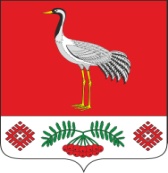 10.08.2022 г. №36РОССИЙСКАЯ ФЕДЕРАЦИЯИРКУТСКАЯ ОБЛАСТЬБАЯНДАЕВСКИЙ МУНИЦИПАЛЬНЫЙ РАЙОНТУРГЕНЕВСКОЕ СЕЛЬСКОЕ ПОСЕЛЕНИЕАДМИНИСТРАЦИЯПОСТАНОВЛЕНИЕО ВНЕСЕНИИ ИЗМЕНЕНИЙ В ПОСТАНОВЛЕНИЕ ОТ 11.01.2022Г. №10 В  МУНИЦИПАЛЬНУЮ ПРОГРАММУ «РАЗВИТИЕ ФИЗИЧЕСКОЙ КУЛЬТУРЫ  И СПОРТА НА ТЕРРИТОРИИ МУНИЦИПАЛЬНОГО ОБРАЗОВАНИЯ «ТУРГЕНЕВКА»  НА 2022-2024 ГОДЫ»Руководствуясь Федеральным законом от 06.10.2003 г. №131-ФЗ «Об общих принципах организации местного самоуправления в Российской Федерации», Федеральным законом от 04.12.2007 г. №329-ФЗ «О физической культуре и спорте», Распоряжением Правительства Российской Федерации  от 07.08.2009 г. №1101-р «Стратегия развития физической культуры и спорта в Российской Федерации на период  до 2020 года», Уставом муниципального образования «Тургеневка», ПОСТАНОВЛЯЕТ:1.  Внести изменения в Постановление главы муниципального образования «Тургеневка» от 11.01.2022г. № 10 муниципальную программу  «Развитие физической культуры и спорта на территории муниципального образования «Тургеневка» на 2022-2024 годы» - Приложение №1;2.     Настоящее постановление опубликовать в Вестнике МО «Тургеневка» и разместить на официальном сайте в информационно - телекоммуникационной сети "Интернет".3.     Контроль за исполнением данного постановления оставляю за собой.Глава МО «Тургеневка» В.В. Синкевич                                                                                            Утверждена                                                                                                            постановлением администрации                                                                                              муниципального образования «Тургеневка»                                                                                                          от 10.08.2022г. №36Муниципальная программа«Развитие физической культуры и спорта на территории муниципального образования «Тургеневка» на 2022 – 2024 гг.»Паспорт программы1. Общая характеристика и анализ социально-экономической ситуации сферы жизнедеятельности поселенияСфера физической культуры и спорта выполняет множество функций и охватывает все возрастные группы населения муниципального образования «Тургеневка».   Физическая   культура   и   спорт – это развитие физических, эстетических и нравственных качеств личности, организация общественно - полезной деятельности, досуга населения, профилактика заболеваний, воспитание подрастающего поколения. Физическая культура и спорт, являясь одной из граней общей культуры человека, его здорового образа жизни, во многом определяют поведение человека в учебе, на производстве, в быту, в общении, способствует решению социально-экономических, воспитательных и оздоровительных задач. В настоящее время в поселении имеется ряд проблем, влияющих на развитие физической культуры и спорта, требующих неотложного решения, в том числе: - небольшая численность населения, регулярно занимающаяся физической культурой и спортом; - ограниченное число спортивных сооружений; - отсутствие активной пропаганды занятий физической культурой и спортом как составляющей здорового образа жизни. В то же время можно выделить следующие основные преимущества программно-целевого метода: - комплексный подход к решению проблемы; - планирование и мониторинг результатов реализации Программы. Основные программные мероприятия связаны с развитием массового спорта, включая: - развитие физической культуры и спорта по месту жительства; - организацию пропаганды физической культуры и спорта; -  развития и модернизации спортивной инфраструктуры и организации пропаганды физической культуры и спорта; - осуществление     мониторинга     оценки    динамики     доли   жителей, систематически занимающихся физической культурой и спортом. 2. Цели и задачи ПрограммыПрограмма является системно-комплексным подходом в развитии физической культуры и спорта на территории муниципального образования «Тургеневка» на 2022 – 2024 гг. Цель Программы создание условий для реализации права граждан на занятие физической культурой и спортом на территории муниципального образования «Тургеневка». Забота о развитии физической культуры и спорта – важнейшая составляющая социальной политики государства, обеспечивающая воплощение в жизнь ценностей и норм, открывающих широкий простор для выявления способностей людей, удовлетворения их интересов и потребностей, активизации человеческого фактора. Программа направлена на обеспечение права граждан на охрану и укрепление здоровья, на обеспечение поддержки и развития детско -юношеского спорта для увеличения числа занимающихся спортом детей и юношества. Для достижения поставленной цели в ходе реализации Программы необходимо решить следующие задачи: - формирование у населения сельского поселения потребности в физическом совершенствовании, регулярных занятиях   физической культурой и спортом; - вовлечение населения в активные занятия физической культурой и спортом; - улучшение состояния здоровья населения; - внедрение физической культуры и спорта в режим отдыха, различных социально - демографических групп населения; - внедрение новых форм организации физкультурно-оздоровительной и спортивно-массовой работы.3. Перечень основных мероприятий ПрограммыВ соответствии с поставленными целью и задачами реализация Программы осуществляется через систему программных мероприятий по следующим направлениям:- вовлечение населения в активные занятия физической культурой и спортом;- пропаганда здорового образа жизни.Система программных мероприятий с указанием объёмов финансовых ресурсов изложена в таблице № 1 к настоящей Программе, перечень основных мероприятий приведён в Приложении № 1.Таблица № 1Мероприятияпо реализации муниципальной программы«Развитие физической  культуры и спорта на территории муниципального образования «Тургеневка» на 2022 – 2024 годы»4. Срок реализации ПрограммыСрок реализации Программы 2022 – 2024 гг. 5.  Ресурсное обеспечение ПрограммыНа проведение плановых мероприятий в 2022 – 2024 гг. предусмотрено выделить из бюджета муниципального образования «Тургеневка» 236,2 тыс. рублей, в том числе по годам: 2022 год – 10,0 тыс. руб.2023 год – 216,2 тыс. руб.2024 год – 10,0 тыс. руб.Финансирование мероприятий Программы осуществляется за счет средств местного бюджета в соответствии с Перечнем мероприятий по реализации Программы (Приложение № 1).          Объемы финансовых средств, предусмотренных на реализацию мероприятий программы, подлежат ежегодному уточнению на основе анализа полученных результатов и возможностей бюджета поселения, а также возможности привлечения внебюджетных средств и средств вышестоящих бюджетов.6. Управление реализацией ПрограммыОсновным координатором по выполнению мероприятий Программы является администрация муниципального образования «Тургеневка», которая- разрабатывает нормативные и методические документы по обеспечению выполнения Программы;- разрабатывает положения об организации и проведении мероприятий, указанных в Приложении № 1 к программе;- осуществляет текущий мониторинг реализации Программы;- организует проведение мероприятий, предусмотренных Программой;- осуществляет меры по полному и качественному выполнению мероприятий Программы.Основной механизм выполнения Программы - утверждение положений об организации и проведении мероприятий уполномоченным лицом, заключение договоров, муниципальных контрактов, соглашений на выполнение услуг по реализации мероприятий Программы с исполнителями мероприятий по мере необходимости.Также для реализации Программы будут использованы механизмы:- информирование граждан муниципального образования «Тургеневка» о региональных, городских, межпоселенческих соревнованиях, участие в которых способствует реализации Программы;- делегирование полномочий по выполнению отдельных направлений работы и отдельных мероприятий организациям на конкурсной, договорной основе.7. Оценка эффективности реализации ПрограммыОценка реализации программных мероприятий производится согласно таблице № 2 с использованием следующих критериев:Полнота и эффективность использования программных средств на выполнение программных мероприятийКачество выполнения программных мероприятийРасчет производится по каждой задаче Программы отдельно.Расчет к1 – оценка выполнения программных мероприятий по критерию «полнота и эффективность использования программных средств на выполнение программных мероприятий» производится по следующей формуле:к1= к1 кассовое / к1пл х 100%, гдек1 кассовое – кассовое исполнение средств программы на выполнение отдельной программной задачи;к1пл – плановый объем программных средств на выполнение отдельной программной задачи.Расчет к2 – оценка выполнения программных мероприятий по критерию «качество выполнения программных мероприятий» производится по формуле:к2 = sum к2i / N, гдек2i – оценка выполнения программных мероприятий по каждому из показателей, характеризующих качество программных мероприятий по отдельной задаче;N – число показателей, характеризующих программные мероприятия по отдельной задачеРасчет к2i - оценка выполнения программных мероприятий по каждому из показателей, характеризующих качество программных мероприятий по отдельной задаче, характеризующих качество программных мероприятий, производится следующим образом: к2i = к2фi / к2плiх 100 %, гдек2фi – фактическое значение показателя, характеризующее качество программных мероприятий по отдельной задаче;к2плI – плановое значение показателя, характеризующее качество программных мероприятий по отдельной задаче.Таблица № 2  Оценка эффективности реализации муниципальной программы «Развитие физической культуры и спорта на территории Муниципального образования «Тургеневка» на 2022 – 2024 годыОценка эффективности реализации программы осуществляется путем сопоставления достигнутых результатов (социальных, экономических, бюджетных и иных) и фактических объемов расходов на их достижение.  Реализация Программы позволит к 2024 году по отношению к результатам 2021 года: Увеличить удельный вес населения муниципального образования «Тургеневка» систематически занимающегося физической культурой и спортом с 22% до 40%Увеличить долю занимающихся физической культурой и спортом в общеобразовательных учреждениях от общей численности обучающихся с 46% до 52 % за период действия ПрограммыУвеличить охват детей и подростков, занимающихся детским юношеским спортом с 40% 2021 года до  45% 2024 года. 8. Управление и контроль за реализацией ПрограммыТекущее управление и контроль за реализацией Программы осуществляет координатор Программы – администрация муниципального образования «Тургеневка».В том числе:- несет ответственность за реализацию мероприятий программы;- определяет исполнителей программы;- обеспечивает взаимодействие между исполнителями отдельных мероприятий по реализации Программы.- в случае низкой оценки результативности реализации Программы, по решению главы муниципального образования «Тургеневка», реализация Программы может быть приостановлена или прекращена.Приложение № 1 к муниципальной программе ПЕРЕЧЕНЬмероприятий по реализации муниципальной программы«Развитие физической культуры и спорта  на территории Тургеневского сельского поселения на 2022–2024 гг.»____________________________________Наименование ПрограммыМуниципальная программа «Развитие физической культуры и спорта на территории муниципального образования «Тургеневка» на 2022 – 2024 гг.» Основание для разработки Программы- Федеральный закон от 06.10.2003г. №131-ФЗ «Об общих принципах организации местного самоуправления в Российской Федерации»;- Федеральный закон от 04.12.2007г.  № 329-ФЗ «О физической культуре и спорте»;- Распоряжение Правительства Российской Федерации от 07.08.2009г. №1101-р «Стратегия развития физической культуры и спорта в Российской Федерации на период до 2020 года»;             - Устав муниципального образования «Тургеневка»;Заказчик Программы Администрация муниципального образования «Тургеневка»Разработчик ПрограммыАдминистрация муниципального образования «Тургеневка»Основные цели  Программы              - создание условий для реализации   прав граждан на занятие физической культурой и спортом;- развитие материально - технической базы физической культуры и спорта на территории муниципального образования «Тургеневка»;Основные задачи Программы- формирование у населения сельского поселения потребности в физическом совершенствовании, регулярных занятиях физической культурой и спортом;- вовлечение населения в активные занятия физической культурой и спортом; - улучшение состояния здоровья населения;- внедрение физической культуры и спорта в режим отдыха, различных социально - демографических групп населения; - внедрение новых форм организации физкультурно- оздоровительной и спортивно-массовой работы.Сроки реализации Программы2022 – 2024 гг. Основные направления и мероприятияСогласно Приложению № 1 к настоящей муниципальной Программе «Развитие физической культуры и спорта на территории муниципального образования «Тургеневка» на 2022 – 2024 гг.» Основные исполнители Программы- подрядные организации, отобранные на конкурсной основе.Объем и источники финансирования ПрограммыОбщая потребность в финансовых ресурсах на реализацию Программы составляет 6 млн.872 тыс. руб. в том числе: - иные межбюджетные трансферты из областного бюджета – 6 665 840,00 руб.;- средства бюджета МО «Тургеневка» - 206 160,00 руб.Из них в 2022 г. – 10 тыс. руб.;    2023 г. – 6 882,00 тыс. руб.;    2024 г. – 10 тыс. руб.;Ожидаемые конечные результаты реализации Программы      - увеличение численности населения различных возрастных и социально демографических категорий, занимающегося физической культурой и спортом на регулярной основе; Контроль за ходом реализации Программы- администрация муниципального образования «Тургеневка»№ п/пНаименование мероприятий, их характеристикаСроки (этапы) исполнения мероприятийОбъем затрат по годам, в разрезе источников, тыс. рубОбъем затрат по годам, в разрезе источников, тыс. рубОбъем затрат по годам, в разрезе источников, тыс. рубОбъем затрат по годам, в разрезе источников, тыс. рубОбъем затрат по годам, в разрезе источников, тыс. рубОбъем затрат по годам, в разрезе источников, тыс. рубОбъем затрат по годам, в разрезе источников, тыс. рубОбъем затрат по годам, в разрезе источников, тыс. рубОбъем затрат по годам, в разрезе источников, тыс. рубОбъем затрат по годам, в разрезе источников, тыс. руб№ п/пНаименование мероприятий, их характеристикаСроки (этапы) исполнения мероприятий(весь период), тыс. Руб.2022г.2022г.2022г.2023г.2023г.2023г.2024г.2024г.2024г.№ п/пНаименование мероприятий, их характеристикаСроки (этапы) исполнения мероприятий(весь период), тыс. Руб.Местный бюджетКраевой бюджетВнебюджетные средстваМестный бюджетКраевой бюджетВнебюджетные средстваМестный бюджетКраевой бюджетВнебюджетные средстваЗадача 1Задача 1Задача 1Задача 1Задача 1Задача 1Задача 1Задача 1Задача 1Задача 1Задача 1Задача 1Задача 1Вовлечение населения в активные занятия физической  культурой и спортомВовлечение населения в активные занятия физической  культурой и спортомВовлечение населения в активные занятия физической  культурой и спортомВовлечение населения в активные занятия физической  культурой и спортомВовлечение населения в активные занятия физической  культурой и спортомВовлечение населения в активные занятия физической  культурой и спортомВовлечение населения в активные занятия физической  культурой и спортомВовлечение населения в активные занятия физической  культурой и спортомВовлечение населения в активные занятия физической  культурой и спортомВовлечение населения в активные занятия физической  культурой и спортомВовлечение населения в активные занятия физической  культурой и спортомВовлечение населения в активные занятия физической  культурой и спортомВовлечение населения в активные занятия физической  культурой и спортом1.1Создание и модернизация материально-технической спортивной базы для развития массовой физической культуры и спорта:- оформление земельных участков для спортивных площадок;2022-2024 гг1.2- приобретение и установка спортивного оборудования.2022-2024г. Итого по задаче 1Задача 2Задача 2Задача 2Задача 2Задача 2Задача 2Задача 2Задача 2Задача 2Задача 2Задача 2Задача 2Задача 22.1Затраты на проведение спортивных мероприятий (Приложение № 1)2022-2024 г. 30101010Итого по задаче 230101010Задача 3Задача 3Задача 3Задача 3Задача 3Задача 3Задача 3Задача 3Задача 3Задача 3Задача 3Задача 3Задача 3Внедрение новых форм организации физкультурно-оздоровительной и спортивно-массовой работы.Внедрение новых форм организации физкультурно-оздоровительной и спортивно-массовой работы.Внедрение новых форм организации физкультурно-оздоровительной и спортивно-массовой работы.Внедрение новых форм организации физкультурно-оздоровительной и спортивно-массовой работы.Внедрение новых форм организации физкультурно-оздоровительной и спортивно-массовой работы.Внедрение новых форм организации физкультурно-оздоровительной и спортивно-массовой работы.Внедрение новых форм организации физкультурно-оздоровительной и спортивно-массовой работы.Внедрение новых форм организации физкультурно-оздоровительной и спортивно-массовой работы.Внедрение новых форм организации физкультурно-оздоровительной и спортивно-массовой работы.Внедрение новых форм организации физкультурно-оздоровительной и спортивно-массовой работы.Внедрение новых форм организации физкультурно-оздоровительной и спортивно-массовой работы.Внедрение новых форм организации физкультурно-оздоровительной и спортивно-массовой работы.Внедрение новых форм организации физкультурно-оздоровительной и спортивно-массовой работы. 3.1приобретение спортивного инвентаря и спортивной формы;2022-2024г. 3.2Приобретение оборудования и создание плоскостных спортивных сооружений ( хоккейный корт) в селе Тургеневка, ул. Советская, 2А.2023206,2206,2Итого по задаче 3206,2206,2№год%1202122220223032023404202440№год%1201746220184932019514202052№год%1201740220184332019444202045№ п\пНаименование мероприятия2022 годруб.2023 годруб.2024 годруб.1Приобретение спортивного инвентаря ---Приобретение оборудования и создание плоскостных спортивных сооружений ( хоккейный корт)в селе Тургеневка, ул. Советская, 2А.-206,2-2Соревнования по дворовому хоккею-10,04000,03Турнир по волейболу среди мужчин, посвященный Дню защитника Отечества---4Турнир по мини-футболу, посвященный дню России ---5Турнир по бадминтону среди женщин, посвященный Международному женскому дню---6Кросс, посвященный  памяти Быцко И.И.2000,0-3000,07Проведение спартакиады, посвященных Дню молодёжи России---8Проведение дня физкультурника--3000,09Турнир по настольному теннису, посвященный празднованию дню физкультурника8000,0--ИТОГО:10000,0216,210000,0